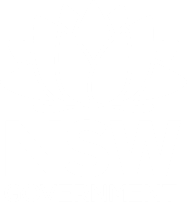 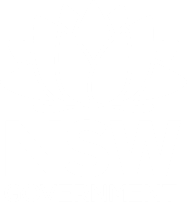 Purpose of the approved formThe Public Health Regulation 2022 (the Regulation) requires an audit of compliance with the Risk Management Plan (Approved From 1) and Regulation to be conducted every year. This audit report form is provided to assist the independent auditor in carrying out the audit.This audit report is an approved form under section 14 of the Regulation. The certificate of audit completion must be provided to the Local Government Authority (LGA) no later than 7 days after the audit is completed. If requested by the LGA, the entire Approved Form 2 must be provided. Further guidance on how to carry out an audit is provided in the NSW Guidelines for Legionella Control in Cooling Water Systems (the Guidelines).Site and contact detailsProvide the name, phone numbers (business hours, after hours and mobile numbers), email address, and postal address for each of the contact persons listed below.Period covered by this audit* Audit Period is the 12-months period after a risk assessment is completed. The occupier must notify the LGA for the area, in the approved form, no later than 7 days after the risk assessment is completed.Documents for auditIdentify whether the following documents have been completed and provided for auditing. Documents are provided by the occupier or duly qualified person. Collect these documents in this step.Compliance with Risk Management Plan (RMP) and RegulationAssess compliance with the RMP and Regulation in this step, based on documents collected in the previous step. Auditors should keep a record of documents (and elements of the RMP) that were checked during the audit using their own worksheets, which can be attached to this form.Audit non-complianceAssess compliance with the RMP and Regulation in this step, based on documents collected in the previous step. Auditors should keep a record of documents (and elements of the RMP) that were checked during the audit using their own worksheets, which can be attached to this form.  Attach documents, worksheets and photographs to support the audit findings after this page.Certificate of audit completionSite detailsOutcome of auditPeriod covered by this audit* Audit Period is the 12-months period after a risk assessment is completed. The occupier must notify the LGA for the area, in the approved form, no later than 7 days after the risk assessment is completed.Audit non-complianceDeclaration by independent auditorI declare that I have been approved by the Secretary of NSW Health to audit cooling water systems, and that I meet the independence requirements set out in the Regulation.Local Government Authority useRecordDetailsSite addressCooling water system details (number of cooling towers, and unique identification number for each cooling tower)Local Government Authority (where this system is located)Occupier name and contact details (the person or entity who owns the system)Building manager name and contact details (the person who manages the system on behalf of the occupier)Competent person name and contact details (the person who signs the RMP)Duly qualified person name, employer and contact details (person managing the system on a day-to-day basis)Water treatment provider name and contact details 
(if different to duly qualified person)Water sampling* contractor name and contact details (if different to duly qualified person). (*If microbiological and chemical sampling is carried out by separate contractors, identify both)Mechanical services contractor name, employer and contact details (person who manages the system in aspects other than water treatment)Laboratory* (name and NATA accreditation details). (*If separate laboratories are used for microbiological and chemical analysis, identify both)RecordDatesPeriod being audited (12 month period)*	to Period covered by current RMP (up to 5 year period)	to Documentation providedYesNoN/ACurrent valid RMP – 1 countMonthly report covering the following items – 12 countsInspectionMaintenance (including servicing)Chemical analysisMicrobial testing (for Legionella count and heterotrophic colony count)Records of actions required to be completed by the RMP during this audit period (for example, removal of a dead leg or replacement of a drift eliminator)Records of actions taken to address non-compliance identified by previous audit (including photographs and receipts as evidence of compliance)Records of any notifications made to the Local Government Authority (for example, notification of a reportable test result)Records of enforcement action taken by a Local Government Authority or NSW Health (for example, improvement notices and prohibition orders)Records of additional actions taken in order to comply with the RMP, authorised officer requirements, or for any other reasonCompliance demonstratedYesNoN/AActions, control strategies and monitoring documented in the RMP (see “Maintenance plan” section) were completedActions, control strategies and monitoring documented in the RMP (see “Maintenance plan” section) were completed, within the timeframe required by the RMPActions required by the Regulation were completed:Sampling in accordance with AS3666.3:2011:testing the cooling water system for Legionella count and heterotrophic colony count (HCC), every month – 12 counts, and sampling not within 72 hours of cleaning/ disinfectionIf Legionella detected and/ or HCC ≥ 100,000 cfu/mL (refer to Tables 3.1 and 3.2 of AS3666.3:2011):Remedial action taken immediatelyRetest conducted within 3-7 days of operation after disinfectionHCC ≤ 100,000 cfu/mL after retestLegionella not detected in two consecutive samples* after initial detection (*separate from routine monthly sampling)Notifying the Local Government Authority of a reportable test result, within 24 hours of receiving the result – compare date and time on laboratory test report with date and time that Approved Form 4 was received by local government authorityProviding the Local Government Authority with a certificate of RMP completion, within 7 days of receiving the document – recorded on Approved Form 1Providing the Local Government Authority with a certificate of audit completion, within 7 days of receiving the document – recorded on previous Approved Form 2Preparing a monthly report of inspection, microbial testing, and chemical analysis, every month – 12 counts, recorded on Approved Form 3Completing the audit within 2 months after the end of the audit periodActions to address non-compliance identified by the previous audit were takenList of non-compliance demonstrated by this auditRecordDetailsSite addressCooling water system details (number of cooling towers, and unique identification number for each cooling tower)Local Government Authority (where this system is located)RecordDetailsDate of audit completionDate of notification to occupierDate when next audit is required (an audit is required for every 12 month period calculated based on the month when the risk assessment was completed). Refer to the Guidelines for further information.Compliance with RMP and Regulation demonstrated Compliant  Non-compliantRecordDatesPeriod being audited (12 month period)*toPeriod covered by current RMP (up to 5 year period)toList of non-compliance demonstrated by this auditName of independent auditorContact details (phone number, email, postal address)Signature of independent auditorDateNSW Health auditor numberEmployer (name of company or organisation)RecordDetailsDate receivedName and position of receiving officerCertificate of audit completion received within 7 days of completion (date of declaration above) Yes      NoAudit completed within 2 months after the end of the audit period Yes      NoAction taken (date and time): Action taken (date and time): Unique identification numbers confirmedAuditor number and current registration confirmedRegister of cooling water systems updatedFlagged for follow upDesktop (off site) follow upSite investigation and inspectionImprovement notice issuedProhibition order issued